                                Liceo José Victorino Lastarria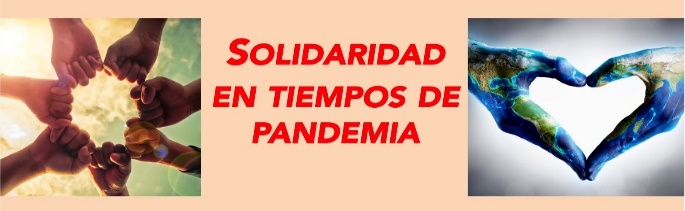                                                  Rancagua                           “Formando Técnicos para el mañana”                                   Unidad Técnico-PedagógicaEL ESTADO DE DERECHOEl Estado de derecho es la organización política que se encuentra regulada por ciertas normas fundamentales y obligatorias contenidas en la Constitución. Este concepto alude a aquel Estado en que tanto los gobernantes como los gobernados deben someterse a ciertas normas fundamentales obligatorias.El concepto de Estado de derecho evolucionó desde un modelo liberal, desarrollado principalmente durante el siglo XIX, a un modelo social en el siglo XX, en la perspectiva de compatibilizar el capitalismo con el bienestar general de la población. Las características de ambos modelos las podemos ver a continuación en el siguiente esquema: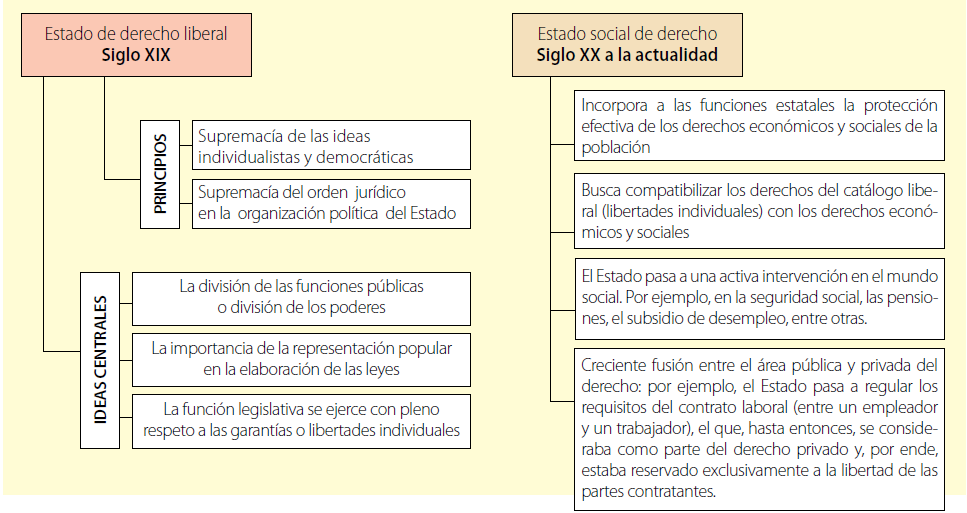 En un estado de derecho, el Estado se encuentra sometido a un ordenamiento jurídico que permite su funcionamiento de manera legítima. Los elementos que son su base corresponden a:Respeto a la leyDistribución del poder del Estado en diferentes órganos. Legalidad de la administración y responsabilidad de las autoridades. Respeto y garantía de los Derechos Humanos.La Constitución no señala explícitamente el Estado de derecho como un principio jurídico ni político en la conformación del Estado. Sin embargo, existen diversas normas que lo definen y tutelan, especialmente en los artículos 6, 7 y 8. LA SUPREMACÍA CONSTITUCIONALEn este artículo se plantea el principio de supremacía constitucional, en virtud del cual la Constitución es la norma superior del orden político, a la que deben someterse tanto los gobernantes como los gobernados. De este se desprenden otros principios claves, que conforman el conjunto de la Constitución.GUÍA DE HISTORIA, GEOGRAFÍA Y CIENCIAS SOCIALESGUÍA DE HISTORIA, GEOGRAFÍA Y CIENCIAS SOCIALESGUÍA DE HISTORIA, GEOGRAFÍA Y CIENCIAS SOCIALES(Semana del 17 al 21 de Julio)(Semana del 17 al 21 de Julio)(Semana del 17 al 21 de Julio)Nombre:Curso:Fecha:Profesor: Pablo Ortiz OrellanaNivel: 4° MedioNivel: 4° MedioOF 1: Valorar el Estado de Derecho como el marco legal que resguarda el ejercicio de los derechos humanos, regula el poder de los gobernantes y organiza la convivencia política y social.Objetivo de la Clase: Caracterizan el concepto de Estado de derecho y explican por qué es el fundamento de un régimen constitucional.Objetivo de la Clase: Caracterizan el concepto de Estado de derecho y explican por qué es el fundamento de un régimen constitucional.Forma de entrega: enviar la guía desarrollada en documento Word, o desarrollar las preguntas en el cuaderno y enviar las fotos como archivos adjuntos al correo pablo.ortiz@liceo-victorinolastarria.cl. Forma de entrega: enviar la guía desarrollada en documento Word, o desarrollar las preguntas en el cuaderno y enviar las fotos como archivos adjuntos al correo pablo.ortiz@liceo-victorinolastarria.cl. Forma de entrega: enviar la guía desarrollada en documento Word, o desarrollar las preguntas en el cuaderno y enviar las fotos como archivos adjuntos al correo pablo.ortiz@liceo-victorinolastarria.cl. 